363120,  ст. Архонская, ул. Ворошилова, 44, 8 (867 39) 3 12 79, e-mail: tchernitzkaja.ds23@yandex.ruУТВЕРЖДАЮ:
Заведующий МБДОУ
«Детский сад №23 ст. Архонская»
__________/Л.В. Черницкая/
СЕМИНАР-ПРАКТИКУМДЕЛОВОЙ ИГРЫ С ПЕДАГОГАМИ ДОУПО НРАВСТВЕННО-ПАТРИОТИЧЕСКОМУ ВОСПИТАНИЮПодготовил:Старший воспитательДемченко Т.И. Приветствие: - Здравствуйте, уважаемые коллеги. Мы рады Вас приветствовать на семинаре – практикуме деловая игра по «Формированию у детей нравственно – патриотического отношения к  Родине»Вступление. Формирование у дошкольников нравственности, патриотизма как интегративного качества личности, заключающего в себе внутреннюю свободу и уважение к государственной власти, любви к семье, краю, Родине и стремление к миру; чувства собственного достоинства, гармоническое проявление патриотических чувств и культуры межнационального общения. А также фундамент нравственных и волевых навыков поведения, которые постепенно перейдут в привычку и станут естественной потребностью.Исходя из цели, работа педагогов по нравственно - патриотическому воспитанию дошкольников включает в себя целый ряд задач:создание системы нравственно - патриотического воспитания;воспитание у ребенка любви и привязанности к семье, близким людям, своему дому, детскому саду, родной улице и городу;формирование бережного и заботливого отношения к природе и ко всему живому;воспитание уважения к людям разных профессий и результатам их труда;развитие интереса к народному творчеству, промыслам, традициям и обычаям народов живущих на Кавказе;расширение представлений о своей малой Родине, ее столице, городах;расширение представлений о родной стране, ее столице, городах;знакомство детей с государственной символикой: гербом, флагом, гимном;ознакомление с историческим прошлым нашей Родины;развитие чувства ответственности и гордости за достижения Родины;формирование толерантности, чувства уважения и симпатии к другим людям, народам, их традициям;воспитание эстетически нравственных норм поведения и моральных качеств ребенка.Опираясь на этот комплекс задач, планирование работы по нравственно - патриотическому воспитанию дошкольников подразделяется на следующие блоки:1. «Я и мое ближайшее окружение» (моя семья, мой детский сад, моя улица).2. «Мой родной город, село, в котором я живу» (история моего города, город в котором я живу, знаменитые горожане).3. «Мой родной край» (край, в котором я живу; история моего края; знаменитые люди края; животный и растительный мир края).4. «Наша Родина - Россия» (символика России (герб, гимн, флаг, географическое положение, народонаселение).5. «Защитники Отечества» (памятные даты и люди, прославленные войны нашей страны). 6. «История России» (от былинных богатырей до наших дней).7. «Культура народов Кавказа» (праздники, традиции, обычаи, народное искусство, зодчество, промыслы).8. «Культура русского народа» (праздники, традиции, обычаи, народное искусство, зодчество, промыслы).9. «Великие соотечественники» (жизнь и деятельность выдающихся людей).Необходимо отметить, что основными принципами реализации нравственно - патриотического воспитания дошкольников являются систематичность и последовательность, взаимосвязь различных занятий: развитие речи, ознакомление с окружающей действительностью, изобразительное искусство, музыкально-творческая деятельность, физическое развитие.Работа педагогов по формированию нравственно - патриотических чувств у дошкольников ведется в нескольких направлениях:духовно-образовательное (тематические занятия, беседы, чтение литературы, рассматривание иллюстраций);воспитательно-образовательное (развлечения, народные праздники, игровая деятельность);культурно-познавательное (экскурсии, целевые прогулки, встречи с интересными людьми);нравственно-трудовое (продуктивная деятельность, организация труда детей).Для реализации нравственно - патриотического воспитания дошкольников необходимо соблюдение некоторых очень важных условий.1. Повышение уровня самообразования педагогов дошкольных образовательных учреждений. Педагог сам должен хорошо знать, что целесообразно показать и рассказать детям, а самое главное, материал должен быть исторически верным и адаптирован для детского восприятия. В этом помогут различные методические мероприятия: консультации, семинары-практикумы, деловые игры, показ открытых занятий, работа творческих групп и т. д.2. Создание предметной развивающей среды. Мышление дошкольника, как мы знаем, наглядно-образное. Поэтому так необходимо насытить окружающую малыша действительность предметами и пособиями, позволяющими более точно представить себе то, о чем говорит педагог. Например, в группах детей младшего дошкольного возраста оформлены уголки по социально-нравственному воспитанию, ориентированные на ознакомление детей с семьей, детским садом, любимым городом, селом; в группах детей старшего дошкольного возраста - уголки патриотического воспитания, содержащие материал по ознакомлению со своей Малой родиной, городом, страной, государственной символикой.3. Организация активного взаимодействия с семьями воспитанников. Семейный очаг, соединение родных душ под одной крышей - начальное звено соборного воспитания. Необходимо научить детей уважать и хранить семейные традиции, знать свою родословную, почитать старшее поколение.Реализация такой системы нравственного воспитания невозможна без знания традиций своей Родины, своего родного края. Только с привлечением всех участников образовательного процесса - педагогов, родителей, учреждений социума (музеи, школы, библиотеки, др.) можно говорить об успешной реализации программы нравственно - патриотического воспитания в ДОУ.Соприкосновение с историческим прошлым России духовно обогащает ребенка, воспитывает гордость за свой народ, поддерживает интерес к его культуре. А это сегодня очень важно!В настоящее время необходимо в дошкольных образовательных учреждениях как можно больше приобщать детей к культуре своего народа и развивать их национальное самосознание. Ребенок должен, прежде всего, пустить корни в свою землю и культуру, познакомиться со своим исконным, а потом осваивать чужое. Мы живем в многонациональном государстве и каждому малышу должны обеспечить возможность соприкоснуться со своей национальной культурой.Кроме того, знакомство с культурой народов ближайшего национального окружения - это самый верный путь воспитания, уважения, симпатии, добрых чувств к людям иных национальностей и этики межнационального общения. Этнонациональная культура помогает сформировать у малышей эмоционально положительное отношение к самому факту существования разных народов, языков, культур, помогает понять, что мир прекрасен в многообразии и встреча с любой из культур дарит радость открытий.Дошкольное детство - важнейший и самоценный период в становлении и развитии личности дошкольника, период его обогащения событиями и впечатлениями окружающей жизни. Именно в дошкольном детстве следует начинать воспитание эмоционально-ценностного отношения ребенка к традиционной культуре своего народа. Даже взрослому человеку трудно сразу подобрать слова, следовательно, необходима специальная работа, чтобы проблема патриотизма стала для ребенка личностно значимой.Я предлагаю вам сегодня принять участие в деловой игре «ПЕДАГОГИЧЕСКИЙ ЭКСПРЕСС»Мы с вами отправимся в виртуальное путешествие по маршруту «Нравственно - патриотическое воспитание детей дошкольного возраста».Цель деловой игры:Повышение профессионального уровня педагогов в работе с детьми по нравственно-патриотическому воспитанию.Задачи.Сформировать представления о многообразии направлений педагогической деятельности по нравственно-патриотическому воспитанию;Оказать практическую помощь в выборе и овладении современными формами и методами в работе по данной теме.Формирование у педагогов понимания актуальности работы по воспитанию нравственно-патриотических начал у подрастающего поколения в современном обществе.Создание условий для самообразования педагогов в данном направлении.Совершенствовать работу ДОУ по нравственно -патриотическому воспитанию дошкольников.Стимулировать потребность педагогов в проявлении творчества и внедрении новых ФГОС для успешного воспитания дошкольников.Развитие умения обсуждать и согласовывать предложенные вопросы.Правила игры:1. Принимать активное участие в игре.2. Уметь слушать других.3. Вырабатывать общее решение вопроса.4. Соблюдать культуру речи и тактичность.Ход игрыЗвучит песня «С чего начинается Родина» (Слова Матусовский М., композитор Баснер В.)Ведущий читает стихотворение:Начинается Родина с памяти с почитанья истоков своих,С герба, гимна, Российского знамени, с уваженья заветов святых.Начинается Родина с Пушкина, чудных сказок, что прелесть одна,Деревень с их кривыми избушками, где жива всё ещё старина.Начинается Родина с детства, с материнской, отцовской любви,Школьной парты, букетов цветистых, Что учителю мы принесли.Ведущий: - Я предлагаю всем участникам игры объединиться в две команды. За правильно выполненное задание команда получает жетон.Станция № 1. Эрудиты Вопросы к I команде, ко II команде1. Особый политический институт, который обеспечивает социальную защищенность населения, оборону и безопасность страны. (Государство)2. Крупная территория, которая имеет определенные границы и пользуется государственным суверенитетом. (Страна).3. Что означают цвета Российского флага? (точной версии нет)Белый: Справедливость. Небо. Чистоту совести, свободу, независимостьСиний: Отвагу. ТрудолюбиеКрасный: Верность. Правду. Мир, мужество, могущество.4. Официальная эмблема государства. (Герб.)5. Символ государства, его суверенитета, прикрепленное к древку или шнуру полотнище установленных размеров и цветов, иногда с изображением герба, эмблемы. (Флаг.)6. Каким законом устанавливается государственный флаг, герб, гимн Российской Федерации? (Федеральным конституционным законом)7. Назовите памятные и исторические места нашего города, села?.8. Какие исторические события связаны с названием нашего села?Станция № 2 Логиков. Прежде чем стать патриотом России, надо знать традиции России, своего края, города, семьи, жить их интересами и заботами.(на столах лежат карточками и вариантами предполагаемых ответов)- Предлагаю участникам команд открыть карточки, прочитать текст и сказать название одного направления из трёх предложенных вариантов-ответов по нравственно - патриотическому воспитанию дошкольников.Н А П Р А В Л Е Н И ЯЭкологическое Историко-краеведческое КультурноеПрирода является важным фактором в воспитании патриотизма. Она окружает ребенка, рано входит в его жизнь, доступна и понятна ему. С умения видеть красоту родной природы начинается формирование чувства Родины. Знание природы своего края дает возможность видеть и находить взаимосвязи природных явлений, учит правильному поведению, умению заботиться, сохранять и любить то, что нас окружает.Каждый регион, город, село неповторимы, различаются своим историческим прошлым, архитектурой. Задача педагогов и родителей знакомить детей с окружающей действительностью, опираясь на исторические события и факты. Следует рассказать ребенку, что его родной город славен своей историей, достопримечательностями, памятниками, великими людьми. Каждая улица, здание, каждый уголок родного города, села хранит в себе память событий. Невозможно их полюбить, оберегать, не зная их судьбы, исторического прошлого. Знакомя детей с истоками народной культуры, мы приобщаем их к культурному богатству народов России. Знакомя детей с фольклором, предметами старины, традициями народа, мы помогаем им усвоить опыт наших предковВедущий:- А сейчас слушаем ответы команд. Зачитайте текст карточки и определите название вашего направления по нравственно-патриотическому воспитанию. (Ответы команд).Станция № 3 ЭкологическаяВедущий:- С чего начинается Родина… с родной природы. Кто не любит свою природу, тот не любит Отчизну свою. Общение с природой облагораживает человека, позволяет полнее ощущать красоту жизни. Важно, чтобы первые детские ощущения были навеяны красотами родной природы, родным краем. Хорошо, когда дети видят белоствольную березку и трепетные осинки, и понимают, что это наше родное. Через воспитание любви к природе проявляются самые высокие нравственные качества человека, в их числе и любовь к Родине.Задание:- Следующее задание для наших команд состоит из игры «Исключи лишнее из списка…». Задания находятся в листочках.Назовите лишних птицы, которые не водятся у нас: дрозд, синица, снегирь, грач, ласточка, соловей, тукан, дятел, сова, кукушка, куропатка, глухарь.Исключите лишние лекарственные растения, которые не растут у нас: шиповник, мята, полынь, элеутерококк, календула, лимонник, пустырник. (Лимонник – Северный Китай, Дальний Восток. Элеутерококк – Дальний Восток, северо-восток Китая, север Кореи)Станция № 4 ИгроваяВедущий: - С чего начинается Родина… с изучения традиций, национальных праздников, народных игр и культуры…- Ни один народный праздник не проходит без веселья, игр, состязаний. Воспитателям предлагается поиграть в народную подвижную игру: «ПОЯСОК – ЭЛЕМЕНТ НАРОДНОГО КОСТЮМА»Команде раздают по три ленточки.Задание: Пока играет музыка, командам нужно правильно, без ошибок сплести поясок.Описание игры: Один человек держит за края вместе ленточки, остальные 3 человека держат каждый свою ленточку. Каждый игрок с краю (двух сторон) по очереди (начинает плести поясок) встаёт между двумя игроками. Так продолжают плести, пока не сплетут поясок.Станция № 5 СмекалистыеВедущий:- С чего начинается Родина… со сказок, легенд, былин, потешек, пословиц, поговорок… С младенчества ребенок слышит родную речь. Произведения устного народного творчества не только формируют любовь к традициям своего народа, но и способствуют развитию личности в духе патриотизма.Задание состоит из двух маленьких заданий:Первое – это…- Предлагаем командам-участницам вспомнить русские пословицы, поговорки. Ваша задача собрать пословицу, из отдельных слов. Каждая команда выбирает слова на карточках одинакового цвета:1. Береги землю родимую, как мать любимую.2. Человек без Родины, что земля без семени.Второе – это (Раздаются карточки с тексом современных пословиц).На карточках находятся пословицы других стран современных трактовок, предлагаем их прочитать и вспомнить аналог русских, уже знакомых вам пословиц.Игра: «СКАЖИ ИНАЧЕ ПОСЛОВИЦУ»- Переведите иностранную пословицу, поговорку на русскую, найдите аналог:«Когда леди выходит из автомобиля, автомобиль идёт быстрее» (англ.) – «Баба с возу – кобыле легче».«Голова – венец тела, а глаза – лучшие алмазы в том венце» (азерб.) – «Глаза – зеркало души».«Тот не заблудится, кто спрашивает» (финн.) – «Язык до Киева доведёт».«Разговорами риса не сваришь» (кит.) – «Соловья баснями не кормят».Станция № 6 ДушевнаяВедущий: - Песня душа народа. Много песен сложено о великой России, её красотах…- Предлагаем песенный блиц-турнир. Каждая команда должна пропеть несколько строк из полюбившихся песен о России.(«Зову тебя Россиею, единственной зову …..)(«Россия, Россия, в этом слове душа и сила….)( Широка страна моя родная…..)(Пусть всегда будет солнце….)(Мне кажется порою, что солдаты….), («Огонек», «Смунглянка»….)Итог деловой игры- Вот и подходит наша деловая игра к концу. Так, что это значит «Воспитать патриота России…» - это наполнить повседневную жизнь ребенка благородными чувствами, которые окрашивали бы всё, что человек познает и делает.- Родить патриота нельзя, его надо воспитать. Дмитрий Лихачев сказал: «Любовь к родному краю, родной культуре, родной речи начинается с малого – с любви к своей семье, к своему жилищу, к своему детскому саду. Постепенно расширяясь, эта любовь переходит в любовь к Родине, её истории, прошлому и настоящему, ко всему человечеству». А что такое Родина? … Родина - это то, где человек родился и вырос, где получил образование и встал на ноги. Каждый человек должен любить и защищать свою Родину. "Где родился, там сгодился" - эту поговорку знают многие, но ни кто не задумывается о её смысле. Так как же её понимать? Т. е человек не должен уезжать куда-либо со своей Родины, он должен жить там, где ему подарили жизнь, и помогать своему государству изо всех сил. Таким образом, у каждого из вас возник свой образ Родины, у кого-то он похож, у кого-то нет. А сейчас я предлагаю вам по очереди продолжить фразу………….Я горжусь своей страной, потому что… ?«Горжусь своей самой Великой Страной - Россией! Горжусь тем, что я русская! Горжусь, что народ моей страны - самый удивительный по своей культуре, по многообразию своих традиций, по вероисповеданию, но который всегда становится единым и монолитным в период бедствия для страны.Сколько живу, сколько читаю историю, не перестаю восхищаться народом, который столько войн выиграл, который выстоял перед грозными армиями каких только захватчиков. Откуда бралась эта сила духа, эта стойкость, это мужество и героизм? А это гены, это наследственная любовь к свободе и независимости, это наследственное чувство патриотизма! Я люблю и горжусь своей Великой страной - Россией! Её бескрайние поля, леса, луга, звон колоколов, напоминающий о Великой истории, о духе Великого народа. Мне приятно осознавать, что я являюсь частичкой этого великого духа!У каждого человека на планете есть место, где он родился, и именно это место он считает своей Родиной! Так и я не представляю свою жизнь без России! Без её русского, могучего языка. Без традиционных праздников, которые вошли в мою жизнь.Россия - это мудрость веков. Силы и мужество наших предков. Безграничная смелость и отвага. Честность и трудолюбие. Именно поэтому я с гордостью могу заявить, что я Россиянка и горжусь этим!
Я всей душой люблю свою страну! Мою Россию!»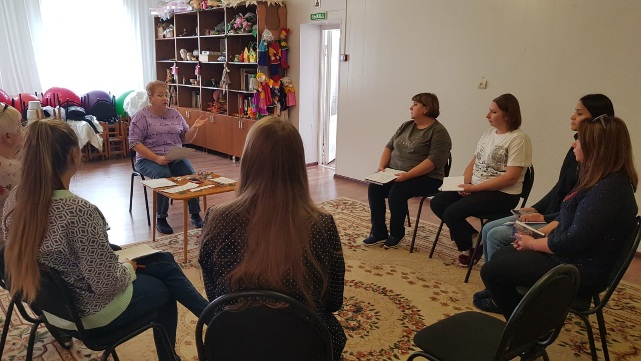 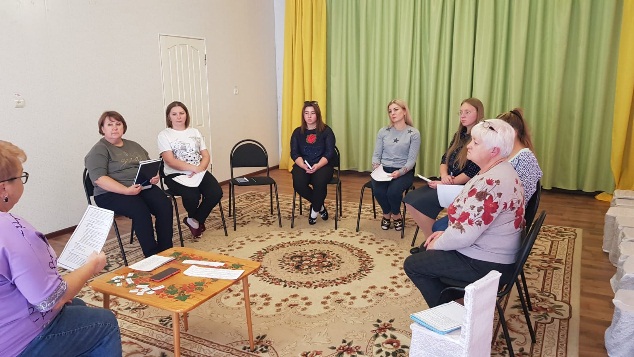 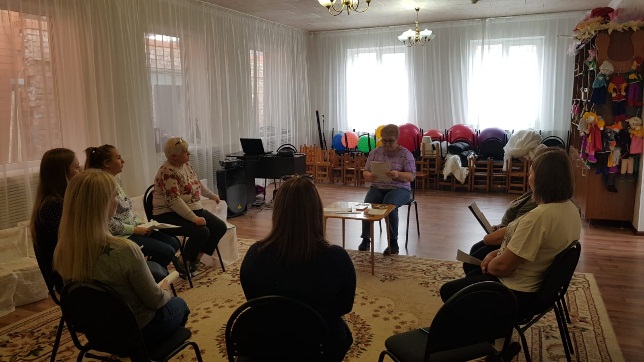 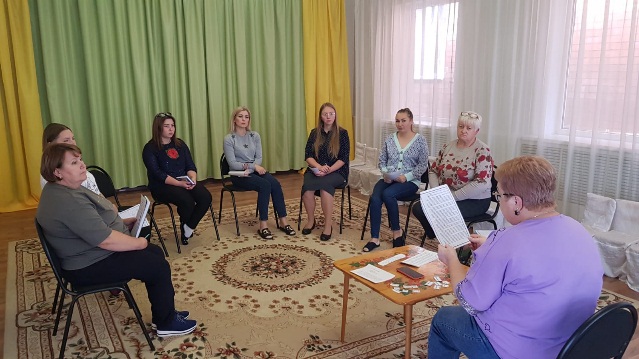 МУНИЦИПАЛЬНОЕ БЮДЖЕТНОЕ ДОШКОЛЬНОЕ ОБРАЗОВАТЕЛЬНОЕ
 УЧРЕЖДЕНИЕ «ДЕТСКИЙ САД №23  СТ. АРХОНСКАЯ»МУНИЦИПАЛЬНОГО ОБРАЗОВАНИЯ - ПРИГОРОДНЫЙ РАЙОНРЕСПУБЛИКИ СЕВЕРНАЯ ОСЕТИЯ – АЛАНИЯ 